Устройства коммутации электрических цепей: соединители-коннекторы, тм «FERON», серии LDИнструкция по эксплуатацииОписаниеСоединители электрические для шинопровода тм «FERON» серии LD предназначены для соединения и распределения электрических проводников с номинальным напряжением переменного тока до 450В.Соединители предназначены для использования внутри помещений при нормальных условиях эксплуатации.  Технические характеристикиКомплектацияСоединитель – 1 шт.Упаковка – 1 шт.Меры предосторожностиВсе работы по установке и подключению стационарного крепления должны осуществляться лицами, имеющими соответствующие допуски и квалификацию. При необходимости обратитесь к квалифицированному электрику.Все монтажные, либо демонтажные работы со стационарным креплением выполняются только при отключенном напряжении питания.Не устанавливайте на высоте ниже 2.5 метров или в местах, где может произойти случайный контакт человека с шинопроводом.Не вскрывайте корпус стационарного крепления, это может привести к повреждению внутренних частей конструкции.Изделие предназначено для использования только внутри помещений.Запрещена эксплуатация стационарного крепления при поврежденной изоляции питающего кабеля, поврежденным корпусом.Запрещена эксплуатация шинопровода в помещениях с повышенным содержанием пыли или влаги.При использовании стационарного крепления, не превышайте токовую нагрузку в 14 ампер.Радиоактивные и ядовитые вещества в состав изделия не входят.ХранениеХранение товара осуществляется в упаковке в помещении при отсутствии агрессивной среды. Температура хранения от -25°С до +50°С, относительная влажность не более 80% при температуре 25°С. Не допускать воздействия влаги.ТранспортировкаИзделие в упаковке пригодно для транспортировки автомобильным, железнодорожным, морским или авиационным транспортом.УтилизацияИзделие утилизируется в соответствии с правилами утилизации бытовой электронной техники.СертификацияПродукция сертифицирована на соответствие требованиям ТР ТС 004/2011 «О безопасности низковольтного оборудования», Продукция изготовлена в соответствии с Директивами 2014/35/EU «Низковольтное оборудование».Информация об изготовителе и дата производстваСделано в Китае. Изготовитель: «NINGBO YUSING LIGHTING CO., LTD» Китай, No.1199, MINGGUANG RD.JIANGSHAN TOWN, NINGBO, CHINA/Нинбо Юсинг Лайтинг, Ко., № 1199, Минггуан Роуд, Цзяншань Таун, Нинбо, Китай. Филиалы завода-изготовителя: «Ningbo Yusing Electronics Co., LTD» Civil Industrial Zone, Pugen Village, Qiu’ai, Ningbo, China / ООО "Нингбо Юсинг Электроникс Компания", зона Цивил Индастриал, населенный пункт Пуген, Цюай, г. Нингбо, Китай;  «Zheijiang MEKA Electric Co., Ltd» No.8 Canghai Road, Lihai Town, Binhai New City, Shaoxing, Zheijiang Province, China/«Чжецзян МЕКА Электрик Ко., Лтд» №8 Цанхай Роад, Лихай Таун, Бинхай Нью Сити, Шаосин, провинция Чжецзян, Китай; Уполномоченный представитель в РФ/Импортер: ООО «СИЛА СВЕТА» Россия, 117405, г. Москва, ул. Дорожная, д. 48, тел. +7(499)394-69-26. Дата изготовления нанесена на корпус изделия в формате ММ.ГГГГ, где ММ – месяц изготовления, ГГГГ – год изготовления.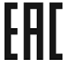 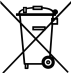 наименованиеLD1000LD1001LD1002LD1003Тип соединителяпрямойугловойX-образныйТ-образныйРазмеры (д×ш×в)См. на упаковкеСм. на упаковкеСм. на упаковкеСм. на упаковкеНоминальный ток не более14А14А14А14АНоминальное напряжение250В250В250В250ВТип соединителяЗакрытыйЗакрытыйЗакрытыйЗакрытыйСтепень защиты от пыли и влагиIP20IP20IP20IP20Рабочая температура-10..+40°С-10..+40°С-10..+40°С-10..+40°СКлиматическое исполнениеУХЛ4УХЛ4УХЛ4УХЛ4Материал корпусапластикпластикпластикпластикМатериал проводникалатуньлатуньлатуньлатуньЦвет корпусаСм. на упаковкеСм. на упаковкеСм. на упаковкеСм. на упаковке